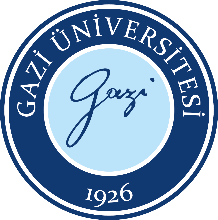 Arıza Tespit Onarım-Bakım Formu Doküman No: SBF.FR. 0007 Arıza Tespit Onarım-Bakım Formu Yayın Tarihi:  13.06.2022Arıza Tespit Onarım-Bakım Formu Revizyon Tarihi: Arıza Tespit Onarım-Bakım Formu Revizyon No: Arıza Tespit Onarım-Bakım Formu Sayfa: 1/1 KULLANICI BİLGİLERİ Kullanıcının Unvanı, Adı Soyadı:  Kullanıcının Unvanı, Adı Soyadı:  Kullanıcının Unvanı, Adı Soyadı:  KULLANICI BİLGİLERİ Kullanıcının Bölümü: Kullanıcının Bölümü: Kullanıcının Bölümü: KULLANICI BİLGİLERİ Kullanıcı İletişim Bilgileri ( Sabit Telefon, Cep Telefonu, E-Posta):  Kullanıcı İletişim Bilgileri ( Sabit Telefon, Cep Telefonu, E-Posta):  Kullanıcı İletişim Bilgileri ( Sabit Telefon, Cep Telefonu, E-Posta):  KULLANICI BİLGİLERİ Arızalı Cihazın Türü,Marka ve Model: Arızalı Cihazın Türü,Marka ve Model: Arızalı Cihazın Türü,Marka ve Model: KULLANICI BİLGİLERİ Arıza Tarifi   Arıza Tarifi   Arıza Tarifi   KULLANICI BİLGİLERİ Yukarıda nitelikleri belirtilen Cihazın içerisinde şahsıma ait tüm bilgilerin yedeklerini aldığımı, olası teknik arızalar için sorumluluğu kabul etmekteyim.  AD-SOYAD UNVAN Yukarıda nitelikleri belirtilen Cihazın içerisinde şahsıma ait tüm bilgilerin yedeklerini aldığımı, olası teknik arızalar için sorumluluğu kabul etmekteyim.  AD-SOYAD UNVAN Yukarıda nitelikleri belirtilen Cihazın içerisinde şahsıma ait tüm bilgilerin yedeklerini aldığımı, olası teknik arızalar için sorumluluğu kabul etmekteyim.  AD-SOYAD UNVAN TEKNİK HİZMET BİRİMİ  Yapılan İşlem No:  Yapılan İşlem No:  Yapılan İşlem No: TEKNİK HİZMET BİRİMİ Arıza ile ilgili Analiz: Arıza ile ilgili Analiz: Arıza ile ilgili Analiz: TEKNİK HİZMET BİRİMİ Yapılan İşlem ve Sonuç: Yapılan İşlem ve Sonuç: Yapılan İşlem ve Sonuç: TEKNİK HİZMET BİRİMİ Müdahele Tarihi Tahmini Teslim Tarihi Tahmini Teslim Tarihi TEKNİK HİZMET BİRİMİ Teslim Alan Birim Sorumlusu  Sıra Numarası     İMZA YETKİLİ AMİR AD-SOYAD UNVAN                                                                         IMZA AD-SOYAD UNVAN                                                                         IMZA AD-SOYAD UNVAN                                                                         IMZA 